В соответствии с Федеральным законом от  № 131 - ФЗ «Об общих принципах организации местного самоуправления в Российской Федерации», постановлением Кабинета Министров Чувашской Республики от 2 марта . № 70 «Об организации отдыха детей, их оздоровления и занятости в Чувашской Республике»  в целях обеспечения отдыха, оздоровления и занятости детей в Канашском районе в 2020 году,   Администрация Канашского района Чувашской  Республики     п о с т а н о в л я е т:1. Определить уполномоченным органом по организации отдыха детей, их оздоровления и занятости в загородных детских оздоровительных лагерях, детских оздоровительных лагерях с дневным пребыванием детей управление образования администрации Канашского района Чувашской Республики.2.  Утвердить:1) Состав межведомственной комиссии по организации   отдыха детей, их оздоровления  и занятости в каникулярное время согласно (Приложению 1);2) Положение о межведомственной комиссии по организации   отдыха детей, их оздоровления и  занятости в каникулярное время  согласно (Приложению 2);3) План работы межведомственной комиссии по организации отдыха детей, их оздоровления и занятости в каникулярное время согласно (Приложению 3); 	4) Состав комиссии по приемке лагерей с дневным пребыванием детей согласно (Приложению 4).3. Контроль за выполнением настоящего постановления возложить на заместителя главы администрации – начальника управления образования С.С. Иванову.  4.Настоящее постановление вступает в силу с момента его официального опубликования.Глава администрации  района                                                                                В.Н. Степанов   Приложение № 1к постановлению администрации                                                                                                                                                       Канашского  района                                                                                                                                                        Чувашской Республики                                                                                                                                                       от  21.04. 2020 г. № 199Положение о межведомственной комиссии по вопросам организации отдыха и оздоровления в Канашском районе Чувашской Республики в 2020 году1.Общие положения1.1. Межведомственная комиссия по вопросам  организации отдыха  и оздоровления (далее - Комиссия)  является постоянно действующим коллегиальным совещательным органом, обеспечивающим координацию  по организации оздоровительных мероприятий в Канашском районе, временной занятости несовершеннолетних граждан в возрасте от 14 до 18 лет.1.2.   В своей деятельности Комиссия руководствуется Конституцией РоссийскойФедерации, федеральными законами и иными нормативно-правовыми актами Российской Федерации, законами и иными нормативно-правовыми актами  Чувашской Республики в области организации отдыха детей, их оздоровления и занятости, настоящим Положением.
 2. Состав Комиссии             2.1.   В состав Комиссии входят председатель, заместитель председателя,ответственный секретарь и члены Комиссии. 2.2. Председателем Комиссии является начальник управления образования  администрации Канашского района,  который осуществляет общее руководство Комиссией, распределяет обязанности между заместителем председателя Комиссии и членами Комиссии, координирует их деятельность и отвечает за выполнение плана работы межведомственной комиссии по организации отдыха детей, их оздоровления и занятости в каникулярное время.3. Задачи Комиссии. 	Основными задачами комиссии являются:определение приоритетных направлений и форм организации отдыха детей, их оздоровления и занятости;оперативное решение вопросов по организации отдыха детей, их оздоровления и занятости в каникулярное время;разработка мероприятий, предложений, программ по повышению эффективности организации отдыха детей, их оздоровления и занятости;осуществление в пределах своей компетенции контроля за соблюдением прав и законных интересов детей, находящихся в оздоровительных учреждениях Канашского района всех типов;координация работы органов местного самоуправления района, организаций и учреждений, участвующих в решении вопросов оздоровительных мероприятий.4.Права и обязанности Комиссии.4.1. Комиссия имеет право:- запрашивать и получать в установленном порядке в пределах своей компетенции у субъектов, осуществляющих организацию оздоровительной кампании, учреждений, расположенных на территории Канашского района, информацию, необходимую для выполнения возложенных на комиссию задач;- вносить предложения, направленные на сохранение и развитие оздоровительного отдыха, временного трудоустройства детей;  - участвовать в обследовании и приемке летних оздоровительных учреждений независимо от их ведомственной принадлежности;- привлекать в установленном порядке специалистов для участия в подготовке решений по вопросам, входящим в компетенцию Комиссии;- осуществлять контроль по вопросам организации оздоровительной кампании в учреждениях отдыха и оздоровления детей и подростков;- принимать решение о предоставлении одного и более одного раза в год бесплатных путевок детям, оказавшимся в трудной жизненной ситуации, в пределах бюджетных средств, выделенных на эти цели.4.2. Комиссия обязана:  представлять материалы о работе Комиссии по запросам вышестоящих организаций в случаях, предусмотренных законодательством;  своевременно рассматривать обращения по вопросам организации и содержания оздоровительной кампании.5. Компетенция председателя и членов комиссии.5.1. Председатель комиссии:   - руководит подготовкой заседания комиссии;   - назначает дату и место проведения комиссии, ведет заседание комиссии;   - принимает необходимые меры к обеспечению полного и всестороннего рассмотрения вопросов, вынесенных на повестку дня;   - осуществляет контроль за исполнением поручений в соответствии с протоколом заседания.5.2. Секретарь комиссии:   - формирует для комиссии пакет документов, подготовленных рабочей группой;   - по согласованию с председателем комиссии созывает заседания комиссии;   - фиксирует результаты обсуждения и в трехдневный срок оформляет протокол заседания комиссии.5.3. Члены комиссии:   - выступают на заседаниях комиссии;   - участвуют в обсуждении вопросов;   - знакомятся с документами и материалами, представленными на комиссию;   - участвуют в голосовании при принятии решения по вопросам, отнесенным к компетенции комиссии;   - выполняют поручения председателя комиссии;   - осуществляют иные полномочия в соответствии с действующим законодательством.6. Организация деятельности работы комиссии.6.1. Заседания комиссии проводятся в соответствии с годовым планом работы комиссии, утвержденным председателем по согласованию с членами комиссии, но не реже одного раза в квартал. Для оперативного решения вопросов заседания комиссии проводятся по мере необходимости.6.2. Заседание комиссии считается правомочным, если на нем присутствуют не менее 60% от общего числа членов комиссии.6.3. Решения комиссии принимаются путем открытого голосования большинством в три четверти голосов присутствующих на заседании членов комиссии. Решения комиссии принимаются в соответствии с ее компетенцией, являются обязательными для исполнения.6.4. Протокол заседания комиссии составляется в 2-х экземплярах, подписывается секретарем комиссии и утверждается председателем или его заместителем.      Приложение № 2к постановлению администрации                                                                                                                                                       Канашского  района                                                                                                                                                        Чувашской Республики                                                                                                                                                                                                                                                                                                               от  21.04. 2020 г. № 199Состав межведомственной районной комиссии по организации отдыха, оздоровления и занятости детей в период летней оздоровительной кампании 2020 годаИванова С.С. – заместитель главы администрации – начальник управления образования Канашского района, председатель комиссии;Сергеева Л.Н.. – заместитель начальника управления образования администрации Канашского района, заместитель председателя комиссии;Ефимова Т.Д. – методист по воспитательной работе, секретарь (по согласованию);Никитина М.И.- директор БУ «Канашский комплексный центр социального обслуживания населения» Минтруда  Чувашской Республики (по согласованию);Шерне С.А.- главный врач БУ «Канашская центральная районная больница им. Ф.Г. Григорьева» Министерства здравоохранения  Чувашской Республики (по согласованию);Петров А.А. – заведующий сектором по физической культуре и спорту администрации Канашского района;Любова Л.И. – начальник отдела КУ  Чувашской Республики ЦЗН Чувашской Республики минтруда Чувашии по городу Канаш (по согласованию);Кузьмин О.Л. – начальник территориального отдела Управления Федеральной службы в сфере защиты прав потребителей и благополучия человека по Чувашской Республике в городе Канаш (по согласованию);  Шакшин А.Я.– начальник Отдела МВД  по Канашскому району (по согласованию);Михайлов В.М.- начальник ОНД и ГО по г. Канаш и Канашскому району ГУ МЧС России по Чувашской Республике (по согласованию);Никитин В.Г. – директор АУ ДОД ДОЛ «Космонавт» им. А.Г. Николаева» (по согласованию);Романов А.В.. – заведующий сектором специальных программ администрации Канашского района.       Приложение № 3                                                                                              к постановлению администрации                                                                                                                                                       Канашского  района                                                                                                                                                        Чувашской Республики                                                                                                                                                                                                                                                                                                              от  21.04. 2020 г. № 199ПЛАНРаботы Межведомственной комиссии по вопросам организации отдыха и оздоровления детей   Канашского района в 2020 году    Приложение № 4к постановлению администрации                                                                                                                                                       Канашского  района                                                                                                                                                        Чувашской Республики                                                                                                                                                       от  21.04. 2020 г. № 199Состав межведомственной районной комиссиикомиссии по приемке лагерей с дневным пребыванием детей в период летней оздоровительной кампании 2020 года	1. Иванова С.С. – заместитель главы администрации – начальник управления  образования администрации Канашского района, председатель комиссии;2. Сергеева Л.Н. – заместитель начальника управления образования администрации  Канашского района, заместитель председателя комиссии;3. Ефимова Т.Д. – методист по воспитательной работе, секретарь (по согласованию);	4. Кузьмин О.Л. –  начальник территориального отдела Управления  Федеральной службы в сфере защиты прав потребителей и благополучия человека по Чувашской Республике в городе Канаш (по согласованию);  	5. Шакшин А.Я. – начальник Отдела МВД РФ по Канашскому району (по согласованию);	6.Михайлов В.М. – начальник ОНД и ГО по г. Канаш и Канашскому району ГУ МЧС России,  по Чувашской Республике (по согласованию);ЧĂВАШ  РЕСПУБЛИКИН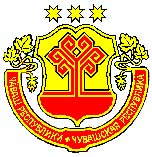 КАНАШ РАЙОНĚНАДМИНИСТРАЦИЙĚЙЫШĂНУ21.04.2020  199 №Канаш хулиАДМИНИСТРАЦИЯКАНАШСКОГО РАЙОНАЧУВАШСКОЙ РЕСПУБЛИКИПОСТАНОВЛЕНИЕ21.04.2020 № 199    город КанашО межведомственной комиссии по вопросам организации отдыха и оздоровления в Канашском районе Чувашской Республики в 2020  году№п/пМероприятия Ответственные СрокиСрокиИсполнениеИсполнение1.Оповещение в СМИ об   организации и  подготовке оздоровительных лагерей на базе образовательных учреждений.Управлениеобразования администрации Канашского района Март-апрель Март-апрель2.Работа с родителями о занятости детей в летний период и об организации  оздоровительных лагерей на базе образовательных учреждений:-родительские собрания;-беседы.Руководители образовательных учреждений (по согласованию)В течение годаВ течение года3.Разработка профильных программ по организации   отдыха, оздоровления и занятости детей  в пришкольных лагерях в летний период 2020 года.Руководители образовательных учреждений(по согласованию)В течение годаВ течение года4.Формирование персонала  оздоровительных лагерей.Руководители образовательных учреждений(по согласованию)МартапрельМартапрель5.Подготовка списочного состава детей.Прием заявлений от родителейРуководители образовательных учреждений(по согласованию)Апрель -майАпрель -май6.Проведение смотров – конкурсов на лучшего вожатого в  общеобразовательных учреждениях   для работы в  оздоровительных лагерях.Руководители образовательных учреждений(по согласованию)Апрель-майАпрель-май7.Подготовка необходимой документации:-рабочие папки;-памятки;-буклеты;-тематические стенды;-планы мероприятий;-сценарии.Управлениеобразования администрации Канашского района, руководители образовательных учреждений (по согласованию),  отдел социального развития администрации Канашского районаМарт-майМарт-май8.Разработка мероприятий  по создания условий для безопасного пребывания детей в учреждениях отдыха и оздоровления.Руководители образовательных учреждений(по согласованию)АпрельАпрель9.Создание тематического баннера на сайте органа местного самоуправления Канашского района Чувашской Республики, управления образования, образовательных учреждений.Управлениеобразования администрации Канашского района, руководители образовательных учреждений (по согласованию)АпрельАпрель10.Заседание  межведомственной муниципальной комиссии по организации  отдыха, оздоровления и занятости детей  в  летний периодМежведомственная  муниципальная комиссияпо организации отдыха, оздоровления и занятости детей  в летний период  Апрель-августАпрель-август11.Проведение межведомственной муниципальной комиссии по организации  отдыха, оздоровления и занятости детей  в летний период   по всем организациям, где планируется охват детей Межведомственная  муниципальная комиссияпо организации отдыха, оздоровления и занятости детей  в летний период  В течение года (ежеквартально)В течение года (ежеквартально)12.Проведение совещаний с руководителями общеобразовательных учреждений  по организации  отдыха, оздоровления и занятости детей  в летний период  Управлениеобразования администрации Канашского районаМарт-майМарт-май13.Проведение совещаний с начальниками лагерей  общеобразовательных учреждений  по организации  отдыха, оздоровления и занятости детей  в летний период  Управлениеобразования администрации Канашского районаАпрель-майАпрель-май14Обучение   персонала  пришкольных оздоровительных лагерей.Управлениеобразования администрации Канашского районаАпрельАпрель15.Проведение профилактических медицинских осмотров персонала.БУ «Канашская центральная районная больница им. Ф.Г. Григорьева» Министерства здравоохранения и социального развития Чувашской Республики МайМай16.Прием учреждений отдыха и оздоровления детей к началу оздоровительной кампании 2020 года.Межведомственная  муниципальная комиссияпо организации отдыха, оздоровления и занятости детей  в летний период  МайМай17.Обследование местности  пришкольных лагерей и территории образовательных учреждений  к открытию  лагерной смены.         Руководители образовательных учреждений(по согласованию)Апрель-майАпрель-май18.  Размещение информации о ходе мероприятий  в период    работы летней оздоровительной кампании -2020.   Управлениеобразования администрации Канашского района, руководители образовательных учреждений (по согласованию)Май-августМай-август19.Организация работы трудовых подростковых бригад на базе образовательных учреждений 
   Управлениеобразования администрации Канашского района, руководители образовательных учреждений (по согласованию) Май-август20.Участие учреждений культуры и физкультуры и спорта в организации работы с детьми и подростками в период летних каникул Отдел социального развития администрации Канашского районаМай-август21.Обеспечение культурно-экскурсионного посещения детьми и подростками в летний период библиотек и других учреждений культуры Отдел социального развития администрации Канашского районаМай-август